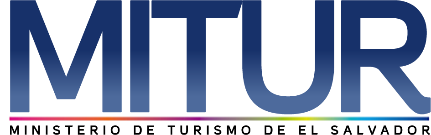 UNIDAD DE ACCESO A LA INFORMACIÓN PÚBLICA.			Resolución de Prórroga			UAIP-MITUR No.007/2018En la ciudad de San Salvador, a las quince horas con diez minutos del día diecinueve de febrero de dos mil dieciocho, el Ministerio de Turismo (MITUR) a través de la Unidad de Acceso a la Información Pública ha recibido la solicitud de información referencia MITUR-2018-0006 presentada por parte de xxxxxxxxxxxxxxxxxxxxxx, respecto a:El motivo de la presente es solicitar de la manera más atenta nos pueda proporcionar información relacionada al proyecto de infraestructura pública denominado: DISEÑO Y CONSTRUCCIÓN DE PLAZA MARINERA EN EL COMPLEJO TURÍSTICO DEL PUERTO DE LA LIBERTAD, MUNICIPIO Y DEPARTAMENTO DE LA LIBERTAD.Se ha elaborado una lista con un número de indicadores, por lo que le solicitaría en el caso que el indicador aplique, favor adjuntar documentación requerida; en el caso que no aplique el indicador colocar N/A y justificar. Requerimientos de información solicitados:1.	Sector o subsector al cual pertenece el proyecto según carpeta técnica. 2.	Propósito del proyecto según carpeta técnica. 3.	Copia del documento de Factibilidad del proyecto (pre-inversión y/o permisos de factibilidad si 	los hubiere.) 4.	Detalle de la cantidad de participantes en la identificación de proyecto. 5.	Copia del Acta o plan de participación ciudadana. 6.	Copia del documento del presupuesto anual de adquisiciones y contrataciones. 7.	Detalle del alcance del Proyecto según carpeta técnica. 8.	Copia del documento donde se verifique el impacto en el terreno y/o en los asentamientos 	cercanos al proyecto 9.	Detalle de la fecha de publicación de las bases de licitación para el diseño del proyecto en los 	sitios de COMPRASAL o cualquier otro mecanismo habilitado por la Ley para su publicación. 10.	Detalle de los funcionarios y servidores públicos que fueron nombrados en la Comisión de 	Evaluación de ofertas para el presente proyecto, especificando fecha de nombramiento, nombres 	de los funcionarios y/o servidores y unidad a la que pertenecen dentro de la Institución. 11.	Detalles de contacto del administrador del contrato 12.	Nombramiento de la comisión de Evaluación de ofertas. 13.	Detalles de los ofertantes que participaron en el proceso para la contratación del diseño, 	construcción y la supervisión del proyecto respectivamente, desglosado por Nombres (natural o 	persona jurídica), monto de la oferta y fecha de presentación de la misma. 14.	Copia del documento de Recomendación para el diseño, construcción y supervisión del proyecto 	respectivamente, emitido por la Comisión de Evaluación de ofertas. 15.	Detalle del tipo y monto de las garantías brindadas para el cumplimiento de los contratos de 	diseño, de construcción y de supervisión. 16.	Detalle de la Fecha de publicación de las bases de licitación o términos de referencia para el 	diseño, construcción y supervisión del proyecto respectivamente. 17.	Copia del Programa de trabajo aprobado por la Supervisión para la ejecución del proyecto. 18.	Detalle de todas las variaciones que se hayan realizado hasta la fecha en el precio de los contratos 	de diseño, de construcción y/o de supervisión del proyecto respectivamente. 19.	Detalle de todas las variaciones que se hayan realizado hasta la fecha en la duración de los 	contratos de diseño, de construcción y/o de supervisión del proyecto respectivamente. 20.	Detalle de todas las variaciones que se hayan realizado hasta la fecha en el alcance de los 	contratos de diseño, de construcción y/o de supervisión del proyecto respectivamente. 21.	Detalle de las razones de cambios en el precio que se hayan realizado hasta la fecha. 22.	Detalle de las razones de cambio en el alcance y la duración de los contratos que se hayan 	realizado hasta la fecha. 23.	Estado del proyecto a la fecha. (En ejecución, suspendido, finalizado etc) 24.	Estado actual del contrato de construcción a la fecha. 25.	Estado actual del contrato de supervisión a la fecha. 26.	Detalle del avance físico y financiero de la obra hasta la fecha. 27.	Detalle de los pagos adicionales efectuados al constructor hasta la fecha. 28.	Detalle de las Estimaciones efectuadas a la fecha. 29.	Copia del Plan o Programación Anual de Adquisiciones y Contrataciones de Construcción de 	Obras en dónde se refleje el monto planificado para invertir en el presente proyecto. 30.	Copia del documento que contenga el perfil técnico del proyecto. 31.	Copia de las Bases de licitación o Términos de Referencia para la contratación del diseño del 	proyecto. 32.	Copia de las Bases de licitación o Términos de Referencia para la contratación de la construcción 	del proyecto. 33.	Copia de las Bases de licitación o Términos de Referencia para la contratación de la supervisión 	del proyecto. 34.	Copia de la Escritura de propiedad del terreno donde se lleva a cabo el proyecto. (En el caso que 	aplique). 35.	Copia del documento de Invitación para presentar ofertas publicado para el proyecto. 36.	Copia del documento que contiene la Tabla de evaluación de ofertas del proceso de selección 	para la contratación del diseño, construcción y supervisión de la obra. 37.	Copia del documento de Orden de inicio para la ejecución de los contratos de diseño, 	construcción y supervisión del proyecto. (En el caso que aplique) 38.	Copia de los Documentos de órdenes de cambio o modificativas a los contratos de construcción 	y supervisión del proyecto. 39.	Detalle de la cantidad de empleos masculinos generados con el proyecto hasta la fecha. 40.	Detalle de la cantidad de empleos femeninos generados con el proyecto hasta la fecha. 41.	Detalle de la cantidad de empleos generados a personas con discapacidad hasta la fecha. 42.	En el caso que no haya aun contratación del diseño y supervisión, detallar las razones por las 	que no se ha realizado la contratación y adjuntar documentación si existiese.CONSIDERANDO QUE:1.	La información solicitada en su oportunidad se trasladó  a la Unidad Ejecutora del Programa de Desarrollo Turístico de la Franja Costero Marina para que provean respuesta a la misma; mediante memorándum de fecha diecinueve de febrero de dos mil dieciocho la Unidad de Acceso a la Información Pública ha recibido por parte de la Directora Ejecutiva Ad honorem solicitud de prórroga para entrega de la información y documentación solicitada “debido a la complejidad de la petición ya que se requiere tiempo para el procesamiento y búsqueda de la documentación la cual el equipo técnico ya se encuentra preparando”2.	Dicha prórroga es procedente, de acuerdo a lo establecido en el artículo 71 de la Ley de Acceso a la Información Pública, el cual establece que: “En caso que no pueda entregarse en tiempo por la complejidad de la información u otras circunstancias excepcionales, por resolución motivada podrá disponerse de un plazo adicional de cinco días hábiles.”Por lo anterior la Unidad de Acceso a la Información Pública, RESUELVE:1)	AMPLIAR: El plazo de entrega de la información por cinco días hábiles adicionales, plazo que vencerá el día veintiséis de febrero de dos mil dieciocho.2)	NOTIFÍQUESE: la presente resolución a las partes interesadas.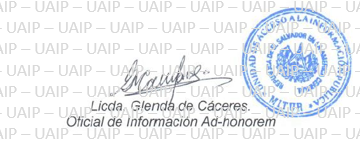                                          										            	Nota: Con base en los Art. 24, 25 y 30 de la Ley de Acceso a la Información Pública. Se ha 	suprimido el nombre del solicitante, número de Documento Único de Identidad DUI y correo 	electrónico de contacto.  